Werkblad						Naam:  ______________Pneumatiek					 Klas:    _____________									 Datum: _____________1.Wat is de functie van een compressor in een pneumatische installatie?2.Waar komt de lucht vandaan die je in de compressor samenperst?3.Wat kun je met samengeperste lucht doen?4.Lucht kan waterdamp bevatten. Als lucht wordt samengeperst ontstaat er?5.Als er water ontstaat in de tank van de compressor is dat een probleem?Verklaar je antwoord.6.Op de compressor zit een veiligheidsklep. Waarvoor dient deze?Tijdens de praktijkopdrachten heb je verschillende onderdelen moeten aansluiten. Hierbij moest je onderzoeken wat er ging gebeuren. De onderstaande vragen gaan over enkele van deze opdrachten. 7.Bij opdracht 1 moest je een enkelwerkede cilinder aansluiten. Wat gebeurde er toen je op de groene knop drukte?8.Toen je de groene knop weer losliet wat gebeurde er met de zuigerstang?9.Kleur en teken in figuur 1De instromende lucht roodDe uitstromende lucht blauwZet een pijl bij de zuigerstang welke kant hij naar toe beweegt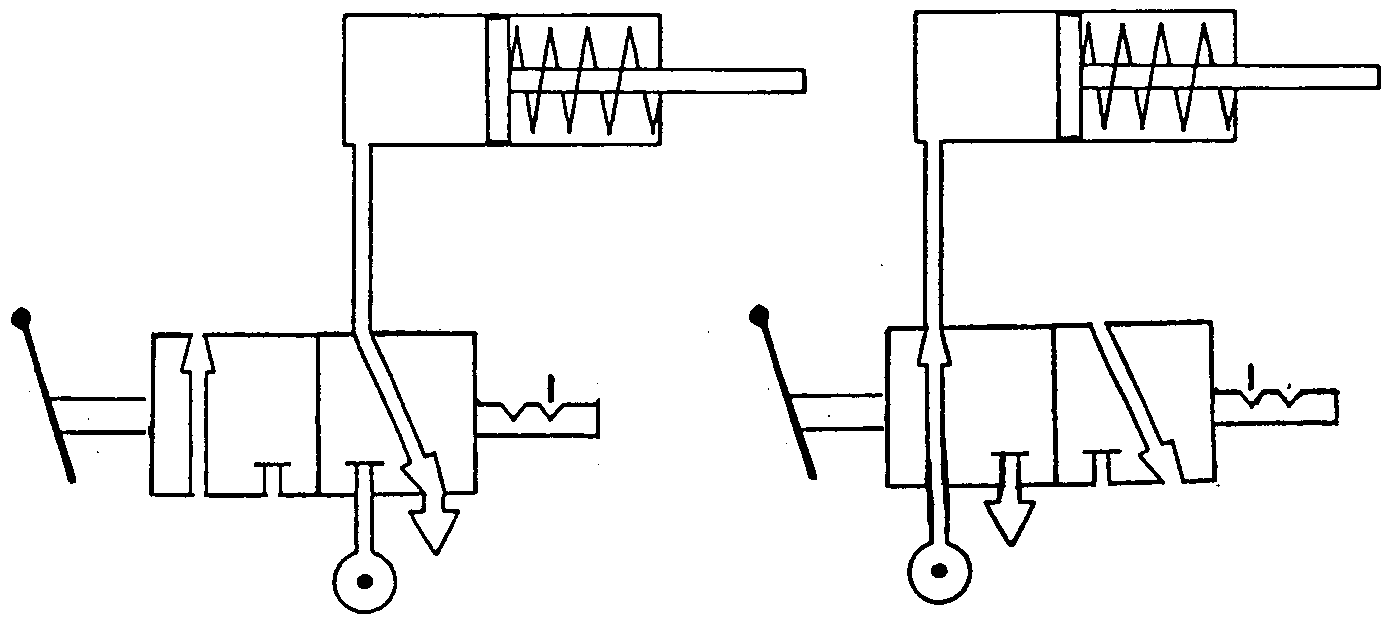 10.Bij opdracht 2 moest je een dubbelwerkend cilinder aansluiten met een draaiknop. Wat gebeurde er toen je de knop naar links draaide?11.Wat gebeurde er toen je de knop naar rechts draaide?12.Kleur en teken in figuur 2De instromende lucht roodDe uitstromende lucht blauwStilstaande lucht geelZet een pijl bij de zuigerstang welke kant hij naar toe beweegt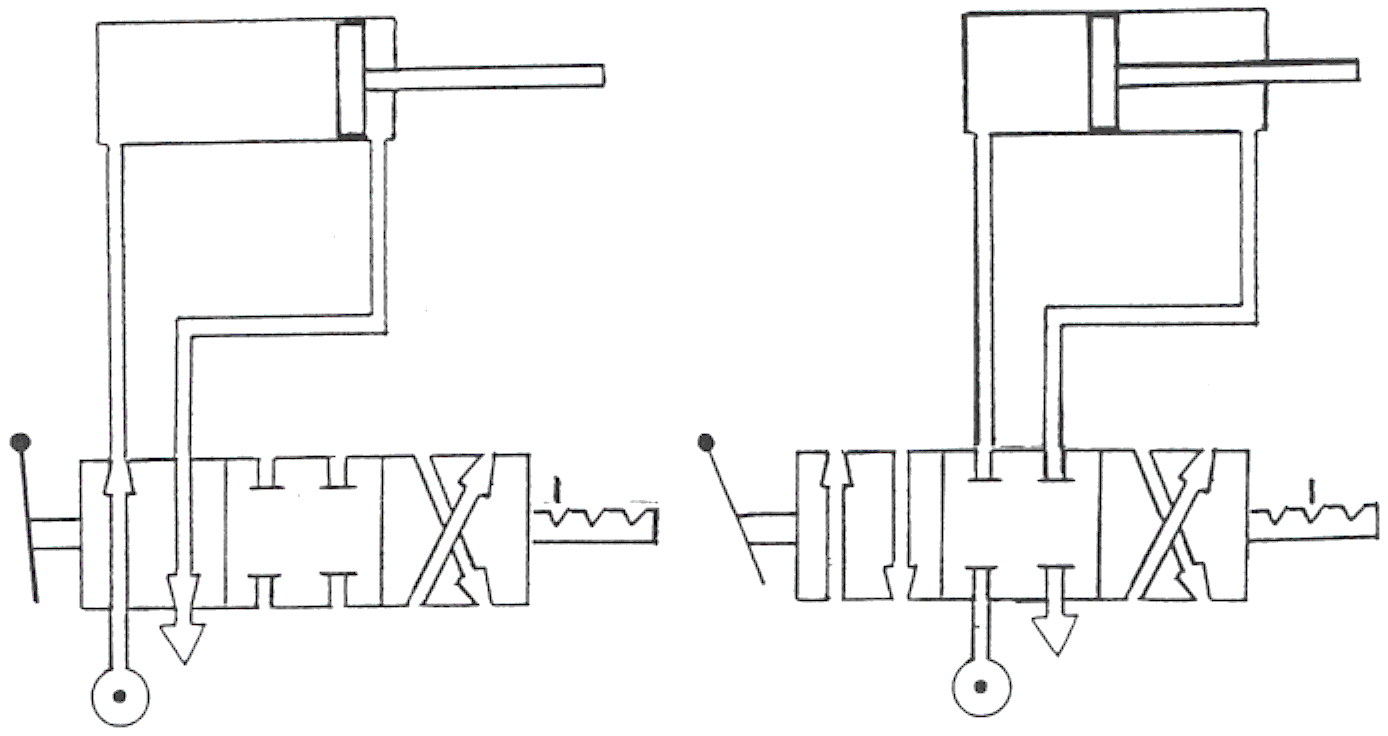 13.Bij opdracht 3 moest je twee snelheidsventielen inbouwen om de snelheid van de zuigerstang te kunnen beïnvloeden. Wat gebeurt er nu precies als je aan de stelschroefjes van de snelheid regelventiel draait?14.Kleur en teken in figuur 3De instromende lucht roodDe uitstromende lucht blauwTeken een tweede snelheidsventiel in de tekeningZet een pijl bij de zuigerstang welke kant hij naar toe beweegt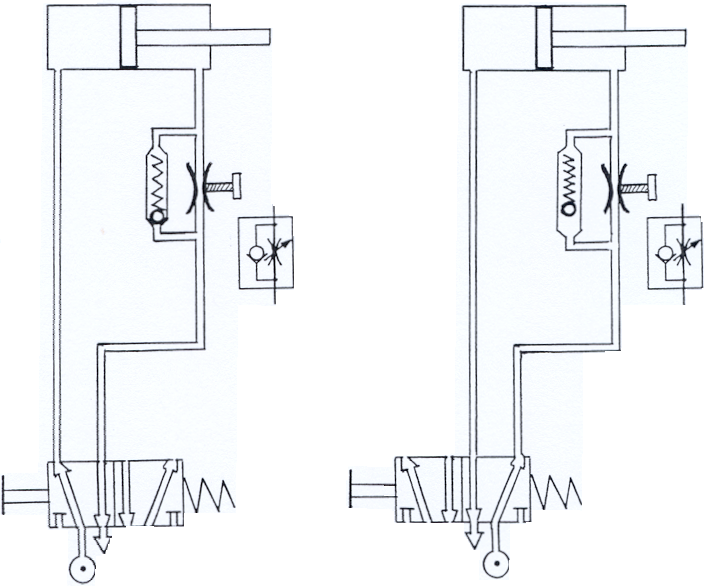 15.Bij opdracht 5 moest je rolventielen aansluiten. Wat gebeurt er als je ventiel E in figuur 4 naar rechts draait. Leg uit waar de lucht langs gaat stromen en wat er gaat bewegen. 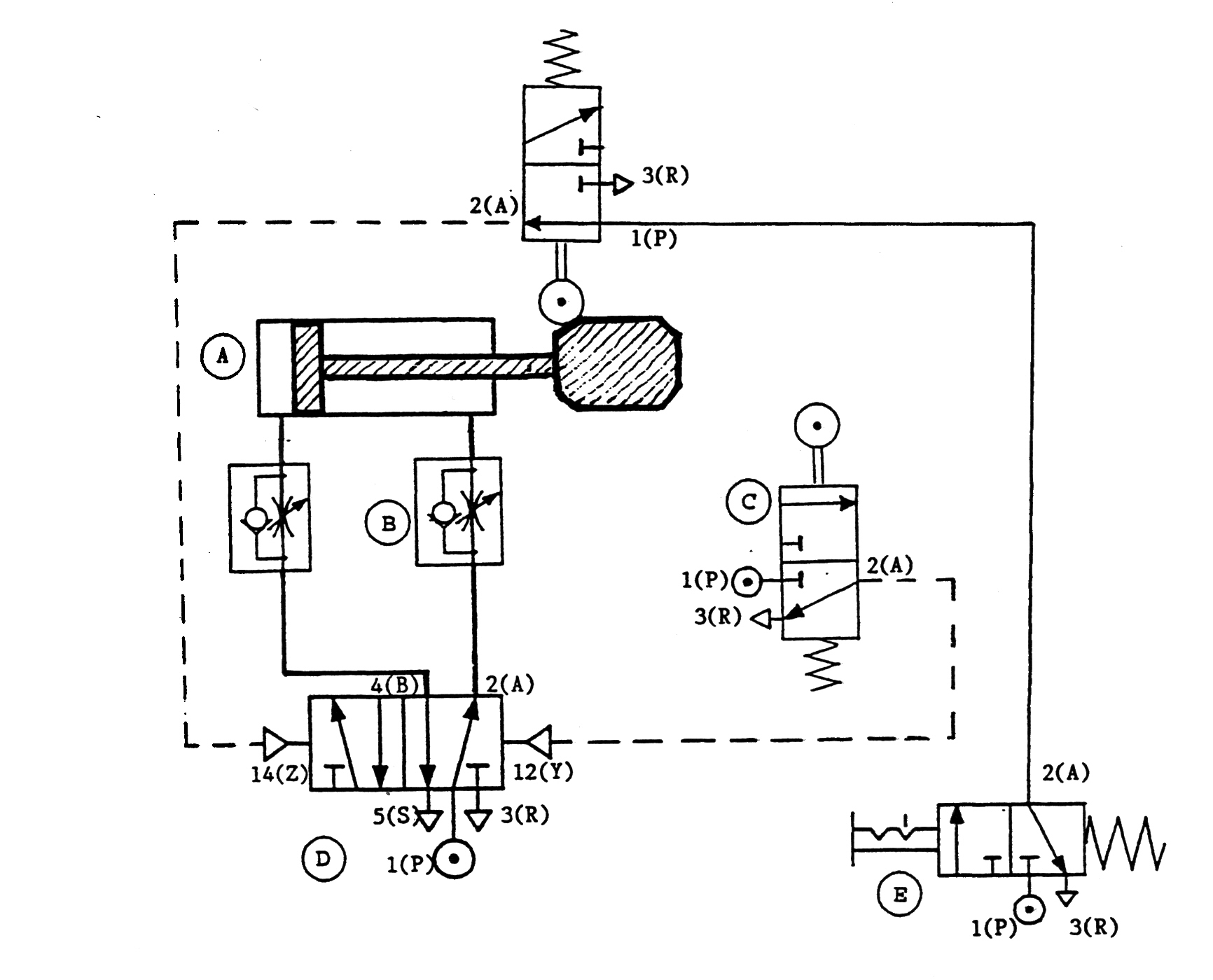 16.Als je ventiel E weer naar links draait, waar stopt de zuigerstang?17.Kleur en teken in figuur 4De instromende lucht roodDe uitstromende lucht blauwStilstaande lucht geelZet een pijl bij de zuigerstang welke kant hij naar toe beweegt